ОПРОС ДЛЯ ПРЕДПРИНИМАТЕЛЕЙ! ПРОСИМ ПРИНЯТЬ УЧАСТИЕ.Уважаемые предприниматели!

Просим Вас принять участие в опросе на тему «Оценка уровня административной нагрузки на бизнес». Цель данного исследования — изучить мнение бизнеса об уровне административной нагрузки на бизнес в Российской Федерации. 

Мы просим Вас найти время и поделиться Вашим мнением. Пожалуйста, отвечайте на вопросы анкеты максимально полно и искренне: Ваше мнение очень важно для эффективной реализации реформы. Опрос строго конфиденциален: результаты будут обрабатываться исключительно в обобщенном виде. 

На основании результатов опроса будут приниматься управленческие решения о корректировке реформы.• 
Для участия в опросе необходимо перейти по ссылке: https://survey2018.ytdev.com/index.php/516163?newtest=Y&amp;lang=ru и заполнить электронную форму анкеты.
 
Организатор опроса — Аналитический центр при Правительстве Российской Федерации в рамках реализации приоритетной программы «Реформа контрольной и надзорной деятельности». 

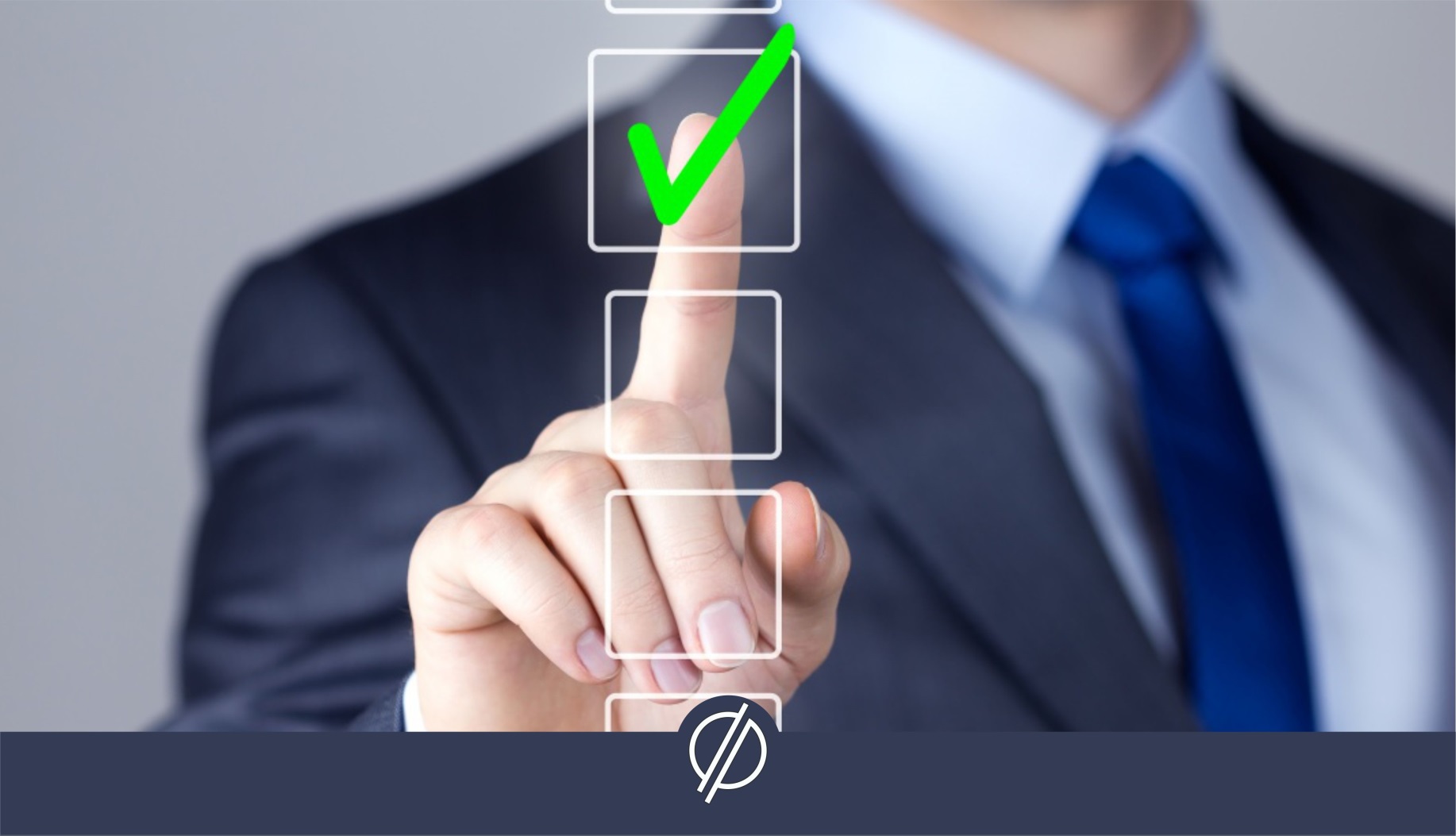 https://xn--74-6kcdtbngab0dhyacwee4w.xn--p1ai/news/opros-dlya-predprinimateley-prosim-prinyat-uchastie/